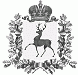 АДМИНИСТРАЦИЯ РОЖЕНЦОВСКОГО СЕЛЬСОВЕТАШАРАНГСКОГО МУНИЦИПАЛЬНОГО РАЙОНА НИЖЕГОРОДСКОЙ ОБЛАСТИП О С Т А Н О В Л Е Н И Еот 21.06.2018г.							№ 20О внесении изменений в Порядок размещения сведений о доходах, расходах, об имуществе и обязательствах имущественного характера отдельных категорий лиц и членов их семей на официальных сайтах органов местного самоуправления и организаций и предоставления этих сведений средствам массовой информации для опубликования, утвержденный постановлением администрации Роженцовского сельсовета от 01.10.2014г. № 30 В соответствии с  Федеральным законом от 25 декабря 2008 года № 273-ФЗ «О противодействии коррупции», Указом Президента Российской Федерации от 15 июля 2015 года № 364 «О мерах по совершенствованию организации деятельности в области противодействия коррупции» администрация Роженцовского сельсовета  постановляет:1. Внести в Порядок размещения сведений о доходах, расходах, об имуществе и обязательствах имущественного характера отдельных категорий лиц и членов их семей на официальных сайтах органов местного самоуправления и организаций и предоставления этих сведений средствам массовой информации для опубликования, утвержденный постановлением администрации Роженцовского сельсовета  от 01.10.2014г. № 30 (далее – Порядок) следующие изменения:1.1.Подпункт «г» пункта 2 изложить в следующей редакции:«г) сведения об источниках получения средств, за счет которых совершены сделки по приобретению земельного участка, иного объекта недвижимого имущества, транспортного средства, ценных бумаг, долей участия, паев в уставных (складочных) капиталах организаций, если общая сумма таких сделок превышает общий доход служащего (работника) и его супруги (супруга) за три последних года, предшествующих отчетному периоду.».1.2.В пункте 6:- предложение второе изложить в следующей редакции:«В этом случае такие сведения размещаются на официальных сайтах указанных организаций в информационно-телекоммуникационной сети "Интернет" в соответствии с требованиями к размещению и наполнению подразделов, посвященных вопросам противодействия коррупции официальных сайтов указанных организаций, иных организаций, созданных на основании муниципальных нормативно-правовых актов Роженцовского сельсовета, а в соответствующем разделе официального сайта органа местного самоуправления дается ссылка на адрес официального сайта организации в информационно-телекоммуникационной сети "Интернет", где такие сведения размещены.»;- предложение третье исключить.».Глава администрации	Л.А.Козлова